Model element authoring schedule – template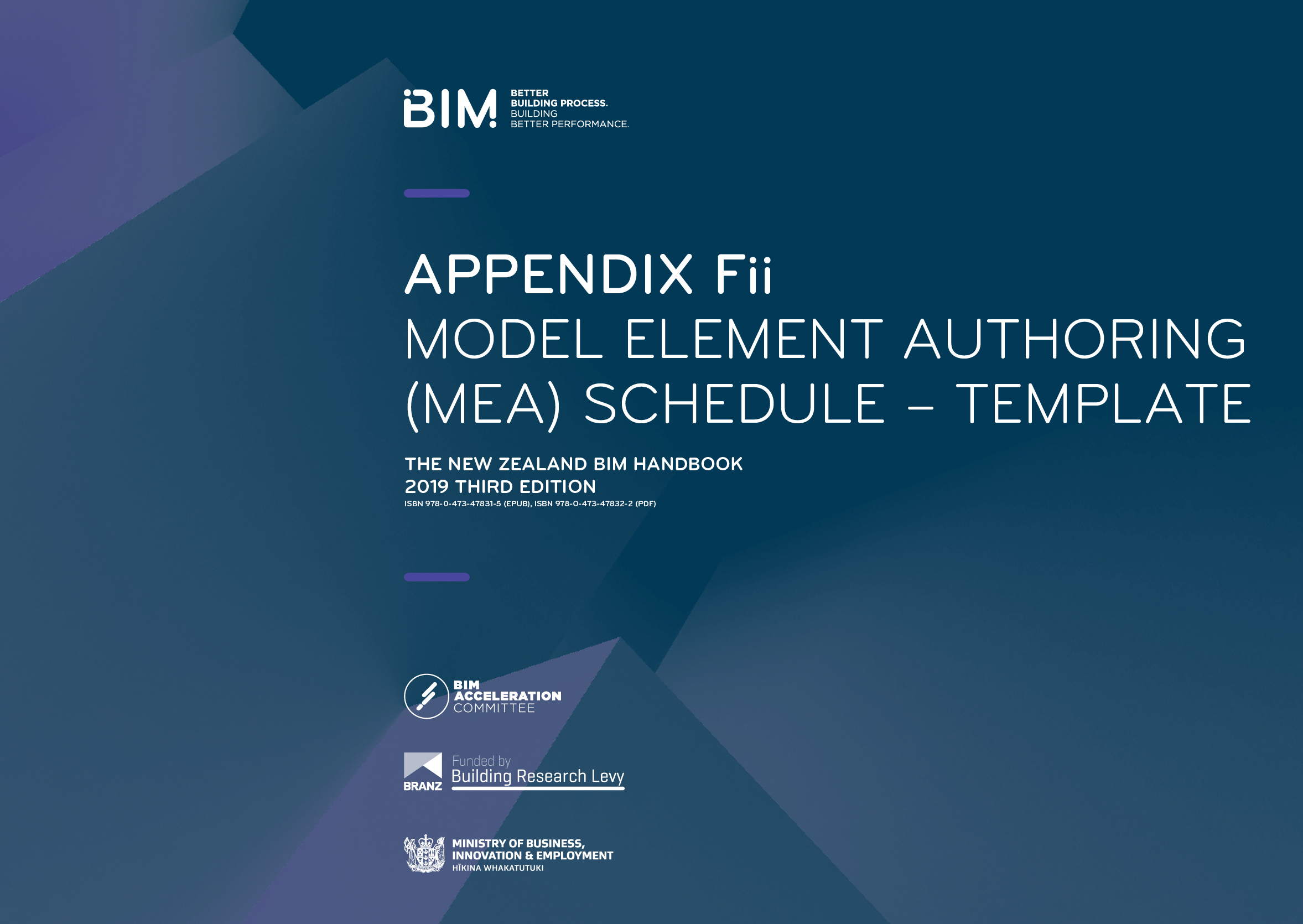 
This schedule assigns responsibilities to model elements via an author (MEA) and defines Level of Development (LOD) for those model elements across project stages. Find detailed definitions in Appendix C Levels of Development. Model elements ownership can be transferred between participating parties, but should be clearly defined in the table below.  This MEA schedule is a starting point for a standard project and the selection of elements in the schedule. It should reflect individual project requirements 
and be agreed by participating parties.
Project participants are responsible for developing each model element, at the end of each phase of the project, to the Level of Development (LOD) as set out below, with reference to the BIM Forum Level of Development (LOD) specification. REVISION RECORDREVISION:DATE:REVIEWER:COMMENTS:MEA DISCIPLINE:MEA DISCIPLINE:MEA DISCIPLINE:LEVEL OF DEVELOPMENT (LOD):REFER TO NEW ZEALAND BIM HANDBOOK 
FOR DEFINITIONS:ARCHITECTURE 100Conceptual STRUCTURE200Approximate geometryHYDRAULIC 300Design specified system (Precise geometry)OTHER 350Specific system (precise geometry) + Interfaces400Fabrication and assembly500Field verifiedProject phase:Concept designConcept designPreliminary designPreliminary designDeveloped designDeveloped designDetailed designDetailed designConstructionConstructionConstructionOperationOperationOperationNotesModel element:MEALODMEALODMEALODMEALODMEALODLODMEALODLODSPATIAL:SITE BOUNDARIES, SETBACKSGRIDSLEVELSZONESSPACES, ROOMSSITETOPOGRAPHYEXCAVATIONSTORMWATERSERVICES (IN GROUND)ROADSTransfer design content from ARCH - CIVILPARKINGPATHS, PAVING, KERBSWALLSNon-loadbearingFENCINGSOFT LANDSCAPINGProject phase
DELIVERABLE:Concept designConcept designPreliminary designPreliminary designDeveloped designDeveloped designDetailed designDetailed designConstructionConstructionConstructionOperationOperationOperationNotesModel element:MEALODMEALODMEALODMEALODMEALODLODMEALODLODSUBSTRUCTURE:FOUNDATIONSRETAINING WALLSArchitect to specify and set out. Structure to provide support. Duplicated elements to be discussedSUBSOIL DRAINAGESLAB ON GRADEArchitect to specify, set out and allow for rebates and setdowns. Structure to provide support. Structure to monitor architecture and own structural slabs. Duplicated elements to be discussedSTRUCTUREFLOORS - CONCRETESlab edge & rebates ownership to be discussedFLOORS - TIMBERCOLUMNS - CONCRETE COLUMNS - TIMBER COLUMNS - STEEL (PRIMARY)COLUMNS - STEEL (SECONDARY)Support postsCOLUMNS - STEEL (TERTIARY)Architectural support steelwork, such as facade supportBEAMS - CONCRETE FRAMING - TIMBER FRAMING - STEEL (PRIMARY)Beams, bracingFRAMING - STEEL (SECONDARY)Support beams, purlins, 
girts, architectural support steelwork, such as facade supportWALLS - LOAD BEARINGDuplicated elements to be discussedWALLS - INSITU CONCRETE Plinths, upstands/nibs, recessesWALLS - MASONRY Duplicated elements to be discussedWALLS - PRECAST CONCRETEPENETRATIONS - SHAFT PENETRATIONS - WALL Load bearingPENETRATIONS - SERVICESDefine the minimum sizeSTAIRS - CONCRETEArchitect to setout & cover complianceSTAIRS - STEELRAMPS ROOF - CONCRETE Rebates & upstands includedNON-STRUCTURAL SEISMIC RESTRAINTSProject phase
DELIVERABLE:Concept designConcept designPreliminary designPreliminary designDeveloped designDeveloped designDetailed designDetailed designConstructionConstructionConstructionOperationOperationOperationNotesModel element:MEALODMEALODMEALODMEALODMEALODLODMEALODLODENCLOSURECLADDINGCURTAIN WALLSWINDOWSDOORSWALL OPENINGSROOFING ROOF OPENINGSCANOPIESCOLUMN CLADDINGSACCESS & MAINTENANCEConsider safety in design 
and maintenance purposes elementsINTERIORFLOORINGWALLS - INTERTENANCY WALLS - PARTITIONSWALLS - FINISHESDOORSINTERNAL OPENINGSNon structuralCEILINGSBALUSTRADINGProject phase
DELIVERABLE:Concept designConcept designPreliminary designPreliminary designDeveloped designDeveloped designDetailed designDetailed designConstructionConstructionConstructionOperationOperationOperationNotesModel element:MEALODMEALODMEALODMEALODMEALODLODMEALODLODF, F & ECASEWORK, JOINERYFIXTURESFITTINGSEQUIPMENT 
(NON-SERVICE)FURNITURESIGNAGE & WAYFINDINGMECHANICALConsider flanges, fixings, seismic movement to other elementsAIR TERMINALS Registers, Grilles, 
Diffusers etc) MECHANICAL EQUIPMENT – MAJOR Plant roomsMECHANICAL EQUIPMENT – MINOR On FloorMECHANICAL LOUVRESDUCTWORK - RISERSDUCTWORK - MAJOR RUNSDUCTWORK - BRANCHESDUCTWORK EQUIPMENT CONNECTIONSDUCTWORK ACCESSORIES Dampers, collars, fire sleeves etc. DUCTWORK FITTINGSDUCTWORK - FLEXIBLEPIPE ACCESSORIES – MAJOR VALVES PIPE FITTINGSPIPEWORK - RISERSGreater than 30mm in diameter only (including Lagging/Insulation)PIPEWORK - MAIN RUNSPIPEWORK - BRANCHESPIPEWORK - FINAL CONNECTIONSPIPEWORK - FLEXIBLEELECTRICAL FOR MECHANICALMSSB or cable traysMAINTENANCE & ACCESS ZONES AROUND EQUIPMENTSEISMIC RESTRAINTSOwnership to be discussedProject phase
DELIVERABLE:Concept designConcept designPreliminary designPreliminary designDeveloped designDeveloped designDetailed designDetailed designConstructionConstructionConstructionOperationOperationOperationNotesModel element:MEALODMEALODMEALODMEALODMEALODLODMEALODLODHYDRAULICSANITARY FIXTURES Including FWG’sHOT AND COLD WATER SYSTEMSSTORMWATER SYSTEMSSIPHONIC SYSTEMSSANITARY SYSTEMSVENT SYSTEMSHYDRAULIC EQUIPMENT -MAJORHYDRAULIC EQUIPMENT - MINORPIPE ACCESSORIES – MAJOR VALVESPIPE FITTINGS Bends, Tees etcPIPEWORK - RISERSPIPEWORK - MAIN RUNSPIPEWORK - BRANCHESPIPEWORK - FINAL CONNECTIONSMAINTENANCE & ACCESS ZONES AROUND EQUIPMENTSEISMIC RESTRAINTSOwnership to be discussedFIRE PROTECTIONSPRINKLER HEADSFIRE EQUIPMENT Pumps/Tanks/etcFIRE ALARM CONTROLS FIRE PANELS - MAJORFIRE PANELS - MINORPIPEWORK - RISESPIPEWORK - MAINSPIPEWORK - BRANCHESPIPEWORK - FLEXIBLEPIPE ACCESSORIES - SPRINKLER VALVE SETSPIPE ACCESSORIES - VALVESPassive Fire ProtectionDampers, collars etcMAINTENANCE & ACCESS ZONES AROUND EQUIPMENTSEISMIC RESTRAINTSOwnership to be discussedProject phase
DELIVERABLE:Concept designConcept designPreliminary designPreliminary designDeveloped designDeveloped designDetailed designDetailed designConstructionConstructionConstructionOperationOperationOperationNotesModel element:MEALODMEALODMEALODMEALODMEALODLODMEALODLODELECTRICAL/ SECURITYELECTRICAL EQUIPMENT - MAJORELECTRICAL EQUIPMENT - MINORELECTRICAL FIXTURESGPOSCABLE TRAYS - RISERSCABLE TRAYS - MAJOR RUNSCABLE TRAYS - BRANCHESLIGHTING - FIXTURESLIGHTING - EMERGENCY & EGRESSLIGHT CONTROLSSwitchesDATA OUTLETSCOMMS AND DATA EQUIPMENT - MAJORCOMMS AND DATA EQUIPMENT - MINORSECURITY DEVICESPIRSECURITY PANELS /EQUIPMENT - PRIMARYSecurity Panels /Equipment - SecondaryMAINTENANCE & ACCESS ZONES AROUND EQUIPMENTSEISMIC RESTRAINTSOwnership to be discussedCONVEYINGLIFTS, ESCALATORSTRAVELATORSMAINTENANCE & ACCESS ZONES AROUND EQUIPMENTSPECIALIST SERVICESNURSE CALL DEVICESNURSE CALL PANELSMEDICAL GASPANIC BUTTONSReference documents and standardsThe following documents are listed for reference.Reference documents and standardsThe following documents are listed for reference.Reference documents and standardsThe following documents are listed for reference.GENERIC TITLE:APPLICABLE REFERENCE DOCUMENT/NOTES:VERSION: